Фоторепортаж                                                                                                                                                                           о проведении экологической акции                                                               «Синичкина столовая!»                                                                                                  В течение зимнего периода                                                                                  Шилова Ирина Александровна, воспитатель                                                         первой квалификационной категории;                                                                                Алексеева Елена Викторовна, воспитатель                                                              первой квалификационной категории  Цель: приобщение детей и их родителей к природоохранной деятельности по организации подкормки зимующих птиц.Задачи: - воспитывать желание заботиться о зимующих птицах, стремление оказывать им помощь в холодное время года;- организовать наблюдение за птицами. 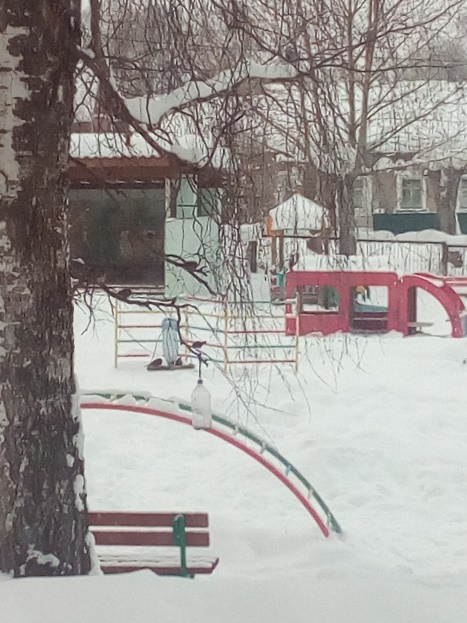 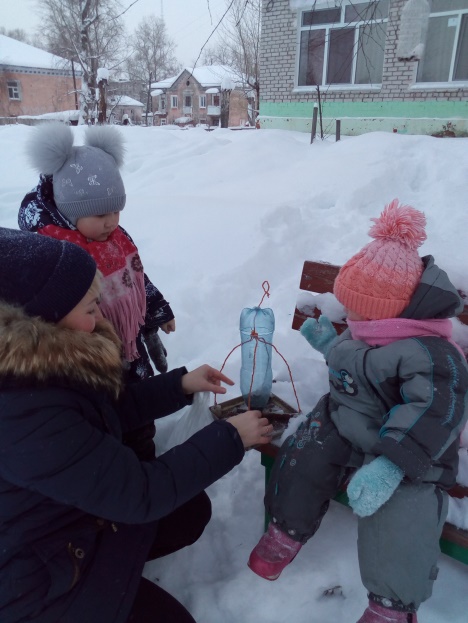 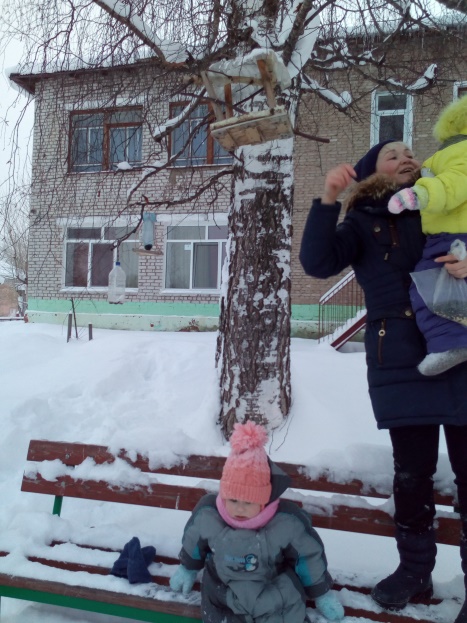 